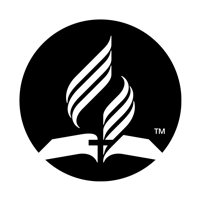 OUTREACH PROPOSALRationaleEllen White strongly encouraged the distribution of The Great Controversy when she wrote:“The Great Controversy should be very widely circulated. It contains the story of the past, the present, and the future.… I am more anxious to see a wide circulation for this book than for any others I have written; for in The Great Controversy, the last message of warning to the world is given more distinctly than in any of my other books.” —Colporteur Ministry, 127ObjectiveTo personally place a copy of The Great Controversy, along with a Bible study interest card and/or evangelistic seminar invitation, into every home in [specify area of church territory].Benefits Every church member can be involved in this simple method of evangelism.The entire church will be united in a common mission objective.  The Three Angels’ Messages will be preached through literature in our community.The door-to-door distribution method provides a unique opportunity for church members to develop lasting relationships in the community.Door-to-door surveys can be used to assess the real needs in our community and will help us provide services and programs that will increase church attendance rates.Church members will discover the joy of connecting with people who want Bible studies.Participants will receive valuable outreach training and experience. SpecificationsProposed Dates:                                               Proposed Territory:                                         Number of Books:                                            Total Cost:                                                         Source of Funding:                                           Note: This is a suggested proposal. Feel free to modify it according to your needs.